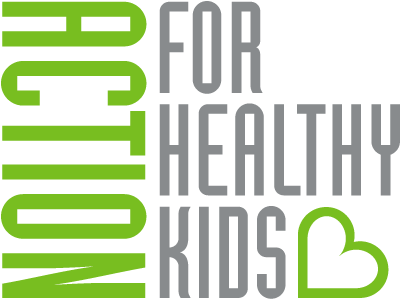 2019-2020 School Grants for Healthy KidsGame On GrantApplication for Funds – Due Friday, September 13, 2019Section 1: Contact Information									 Applicant Contact InformationNameRole (Select one)Phone Number:Primary Email:Alternate Email:Free and Reduced %  (if CEP, enter 100): Provide contact information for the following individuals. By providing their names and emails, you are indicating their support for the project.Name of Principal/AdministratorEmailName of Physical Education TeacherEmailName of School Building School Nutrition ManagerEmailSection 2: Project Details									Physical Activity Initiative:What is the physical activity initiative you are interested in implementing at your school? (Select one)Outdoor Active RecessIndoor Active RecessPlay Space RefurbishingPhysical Education EquipmentGymnasium RefurbishingBrain Breaks/Classroom Physical ActivityBefore-School ProgrammingAfter-School ProgrammingFitness Assessment/Testing Walk/Bike to School Other (Please specify)Describe the physical activity initiative you wish to see at your school. Include any significant dates for a timeline. (2000 characters) What will be the impact(s) of your physical activity initiative? (Select all that apply)Increase average daily physical activity minutes for studentsIncrease number of students participating in physical activity initiativesIncrease amount of time students engage in moderate-to-vigorous physical activityNone or otherEnter the average number of physical activity minutes per day for the majority of students at your school for each of the following initiatives.Nutrition Initiative:What is the nutrition initiative you are interested in implementing at your school? (Select one)Nutrition Education School Gardens Salad Bars Smarter Lunchrooms Healthy FundraisersClassroom CelebrationsClassroom RewardsHealthy Food Taste TestingHealthy Cooking ClassesWater AccessHealthy snacking (including school store, vending and a la carte)Other (Please specify)Describe the nutrition initiative you wish to see at your school. Include any significant dates for a timeline. (2000 characters) What will be the impact(s) of your nutrition initiative? (Select all that apply) Increase knowledge of healthy foods and beveragesIncrease consumption of healthy foods and beveragesImprove attitudes around healthy foods and beveragesImprove the school nutrition environmentNone or otherIdentify the grade levels that receive nutrition education. (Select all that apply)K123456789101112Our school doesn’t provide nutrition education	Identify the grade levels that utilize a school garden. (Select all that apply) K123456789101112Our school does not have a school gardenOnce the grant term is over, describe how you will ensure that grant efforts and success will be sustained. (1000 characters)Describe other funding your school has received (or applied for) to address nutrition or physical activity. (500 characters)How will your school celebrate Every Kid Healthy Week? (1000 characters)During a typical school year, how many times does your school health team meet?4 or more times3 times2 times1 time0 timesOur school does not have a school health team.Which of the following groups are represented on your school health team? (Select all that apply)AdministratorsFood Service StaffSchool Health ProfessionalsPhysical Education Teachers Other TeachersStudentsParents/Family Members Community PartnersOur school does not have a school health teamOther (Please specify)Section 3: Budget											How will you use the $1,000 if your project is accepted? Itemize the grant funds below.Section 4: Additional Opportunities								If additional funding becomes available, would your school be willing to host:A healthy snack taste test?An active, family engagement event during the school year?A nutrition or physical activity promotional campaign during the school year?Potential corporate volunteers for a school wellness event?Section 5: Other Information 									How would you best define your school’s involvement in health and wellness?  (Select one) We had a program with an active 5-person health team, administrator engagement, family and community engaged, and a balance of physical activity and nutrition programming.We had a program with a school health team, administrator support, some family and community engagement, and some physical activity and nutrition programming.We had a program with a one or two people organizing efforts, but not a team, and implemented a few physical activity and/or nutrition initiatives.We had a program with little effort, minimal support and no physical activity and/or nutrition initiatives. Other (Please specify):How involved were you in school-based health and wellness? (Check all that apply)I led my School Health Team. I served on my School Health Team. I led school health-related projects and initiatives. I supported health-related projects and initiatives. I volunteered for health-related projects and initiatives. I promoted physical activity and nutrition in my day to day responsibilities but was not involved in school-level health and wellness.  I was involved in school health and wellness in a different way not listed.  Other (Please specify):How did you first hear about the Action for Healthy Kids schools grant opportunity? (Select one)My school previously received a grant from Action for Healthy KidsAction for Healthy Kids’ websiteSocial media AFHK emails/newslettersAction for Healthy Kids State CoordinatorAFHK Parent Ambassador Partner website or communications (e.g., USDA, FRAC, Shape America, Let’s Move, etc.)CSX Employee ReferralSaputo Employee ReferralMaterne GoGo squeeZ Employee ReferralCargill Employee ReferralMedia (e.g. news article, blog)Other (Please specify)How satisfied are you with the services and resources AFHK has provided during this application process?Extremely SatisfiedVery SatisfiedSatisfiedLess SatisfiedNot at all Satisfied Did Not UseHow satisfied were you with the grant process (school portal, application instructions) AFHK provided this year?Extremely SatisfiedVery SatisfiedSatisfiedLess SatisfiedNot at all Satisfied Did Not UsePlease proceed to the Action for Healthy Kids School Portal to submit your application online. Questions? Please contact your AFHK State Coordinator or email Contactus@ActionforHealthyKids.org.Please refer to the Game On application instructions for an outline on the steps to submitting an application and a more detailed description of the application requirements. ParentSchool Professional-TeacherCommunity MemberSchool Professional-P.E. TeacherHealth ProfessionalSchool Professional-Nurse/Health AidCommunity Based/Nonprofit Organization StaffSchool Professional-Food ServiceStudentSchool Professional-Higher EdGovernment Official/Agency StaffSchool Professional-AdministratorSchool Professional-Board MemberSchool Professional-OtherNone of the AbovePhysical EducationPhysical EducationNumber of Minutes per DayNumber of Days per WeekPercentage of Students ParticipatingPercentage of Time Students Engage in Moderate-to-Vigorous Physical ActivityRecessRecessNumber of Minutes per DayNumber of Days per WeekPercentage of Students ParticipatingPercentage of Time Students Engage in Moderate-to-Vigorous Physical ActivityClassroom Physical Activity BreaksClassroom Physical Activity BreaksNumber of Minutes per DayNumber of Days per WeekPercentage of Students ParticipatingBefore/After School ActivitiesBefore/After School ActivitiesNumber of Minutes per DayNumber of Days per WeekPercentage of Students ParticipatingWalk/Bike to School ActivitiesWalk/Bike to School ActivitiesNumber of Minutes per DayNumber of Days per WeekPercentage of Students ParticipatingFirst Semester Request(not to exceed 70% of total)Second Semester Request (not to exceed 30% of total)Justification of Funds(Description of use of funds)Program equipment and suppliesIncentives, gifts, and awardsEvaluationPrinting and CopyingMeeting/Event CostsEvery Kid Healthy Week Event Costs OtherTotal Amount of School Support 700300